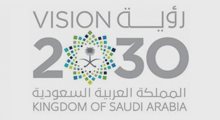 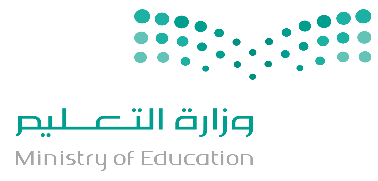 سيتم تحديد مستوى الطالبة في الحفظ (متفوق- متقدم -متمكن) بناءً على متوسط ما تحصل عليه في هذا الجدولمعلمة الصف / أ. اسم الطالبة................................................................................................................................................................................................................................................................................................................................................................................................................................................................................................................................................................................................................................................................................................................................................................................................................................................................................................................................................................................................................................................................................................................................................................................................................................................السورةعدد المحاولاتعدد المحاولاتعدد المحاولاتعدد المحاولاتعدد المحاولاتالنتيجةالنتيجةالنتيجةالنتيجةالملاحظاتالسورةعدد المحاولاتعدد المحاولاتعدد المحاولاتعدد المحاولاتعدد المحاولاتأتقنت 😊أتقنت 😊أتقنت 😊لم تتقن  ☹الملاحظاتالسورة12345متفوقمتقدممتمكنلم تتقن  ☹الملاحظاتالعاديات(5-1)العاديات (8-6)العاديات(11-9)الزلزلة(5-1)الزلزلة (8-6)البينة (3-1)البينة(5-4)البينة(8-6)القدرالعلق (8-1)العلق(14-9)العلق(19-15)التين(5-1)التين(8-6)الشرح(4-1)الشرح(8-5)الضحى(5-1)الضحى(11-6)